After Service PrayerImmediately following the morning service, members of the Prayer Team are available to meet and pray with you at the front of the church beneath the Cross.Parking Our upper parking lot is needed by those with mobility issues to enter the auditorium on ground level. If you and your family can use the stairs, please park in the lower/front lot. Note: We have been asked by our neighbours at Parklane Apartments not to park in their visitors parking during our services, as this parking is for their visitors. Additional parking is available at the old Shoppers Drug Mart location, or on Victoria St across from the laundromat.To hear today’s message again or to see the bulletin, please visit our website: www.mylakeside.caAdventad·vent  /’ad,vent/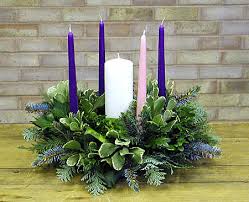 From the Latin, meaning “come into,” Just as Jesus came into the world for usDuring the season of Advent, we celebrate Christ’s coming into the world and watch with expectant hope for His coming again. This morning we celebrate the Second Sunday of Advent and light the Candle of Peace. 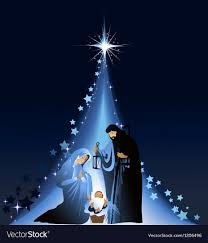  “I am leaving you with a gift—peace of mind and heart. And the peace I give is a gift the world cannot give. So don’t be troubled or afraid.”			John 14:7 (NLT)NotesThe following people have applied for membership at Lakeside Church and based on their successful elder interview have been affirmed by the Elders Board. If anyone has any objections or knows of any reason why they should not be accepted into full Membership, they are to bring their concerns to the Elders Board. Pending any impediment, they will be welcomed into membership within five weeks – Curtis & Micheon Hutchings and Travis & Alicia Braun. 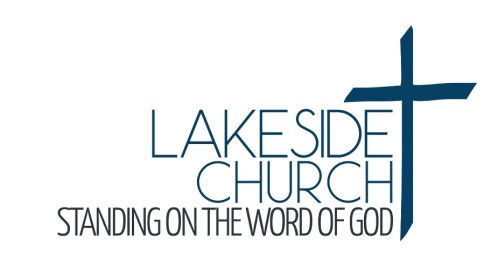 Lakeside Children’s Christmas Pageant9 Park Street, PO Box 749Haliburton, ON K0M 1SO(705) 457 2851www.mylakeside.cainfo@mylakeside.cawww.facebook.com/mylakesidechurch   Weekly ProgramsSundayYoung Adults Ministry -7:00 pm. A weekly ministry for all those finished high school to age 30ish, (unmarried or married without children). Call/text Steve 705-457-0124 or Beth 705-457-5806. TuesdayNorth of 50 - 10:00 am to noon. An opportunity for ‘seniors’ to enjoy conversation, table games, and refreshments. Everyone is welcome.WednesdayWomen of the Word (WOW) – 9:15-11:45 Lakeside women and friends come and join us to have a time of bible study and a time to visit with your sisters in Christ. Childcare provided up to age 4. Will begin again in January.Family Night –5:30–7:30 pm. Starting with dinner and followed by a study for children JK to Grade 4 and a Bible study for parents. Youth grades 5 and up are welcome to help where needed. Nursery provided for pre-school children. For information, contact Elena at elenabjelis@gmail.com  Will begin in January.Prayer TimesSunday:9:00 am - everyone is welcome to a time of pre-service prayer7:30 pm – prayer for one another, our church and our community. Everyone is welcome.Wednesday: 8:00 am - MEN’S PRAYER TIMESunday SchoolSunday school for children ages 0-24 months (nursery is off foyer)  and Toddlers age 2-3. All the other children will be presenting their Christmas Pageant.YouthFriday December 14th, 6:30 pm – Semi-Formal Youth Christmas Banquet for both Junior and Senior High. A fun and night to ‘dress up’ and enjoy a full Christmas dinner with your leaders serving. Tickets sold at the door for $10.00. Please contact Chris Weir to let him know that you will be attending. Upcoming Lakeside EventsShepherd’s Table - Friday, December 21st 5:30 pm. Come and invite a friend to enjoy a free nutritious dinner. Please contact Shirley Cowling at jscowling@sympatico.ca if you would like to help.Upcoming Community Events ‘Blue Christmas’ – Today at 2:00 pm here at Lakeside. A Christian based service with prayers, music & reflections for anyone having a difficult time experiencing the pain of grief.Mission PrayerRuss & Meredith Martin – Power to Change – Singapore/AsiaPlease pray for wisdom in knowing what schools to take their children to in Singapore. Pray for Din, their digital missionary leader in Thailand. His team is seeking to share video clips on social media targeted towards an oral culture. Pray that the gospel would take root in the lives of Thais who are deeply rooted in a Buddhist worldview.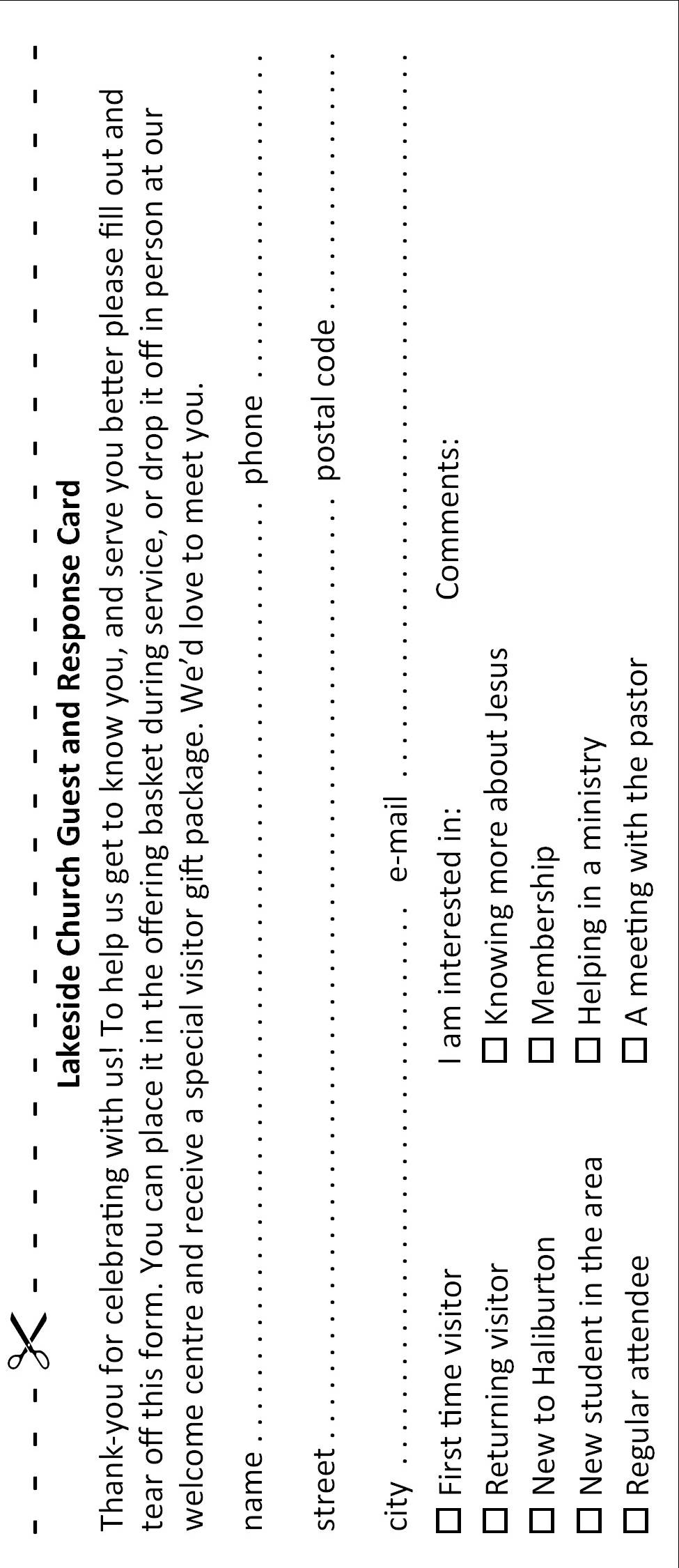 